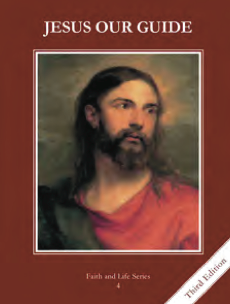 Teacher’s Manual: pp. 266-270Materials: powerpoint	Jesus death on the cross is the perfect sacrifice that is offered once for all and is represented at each Mass.People have always offered sacrifices to God for reasons of petition, thanksgiving, and atonement.Watch video of portion of Finding Nemo—focusing on how we can be like the birds who say over and over, “mine, mine, mine”…” and how we can be unselfish.Review the Old Testament sacrifices and why people offered sacrifices.Sacrifices of atonement consisted of blood sacrifices.Define atonement and discuss why it’s necessaryRelate to the students that in the Old Testament sacrifices of atonement were animal sacrifices—show pictures.Jesus would become the perfect sacrifice by offering himself to the Father on the Cross.Use powerpoint to discuss Jesus as the perfect sacrificeToday Christ’s sacrifice is made present in the Mass.Use scripture “Do this in memory of me” to discuss that Jesus wants the sacrifice of the Last Supper and Calvary to continue. Use missalettes to find these words in the Eucharistic PrayerThe sacrifice of the Mass is the same sacrifice as Christ’s sacrifice on Calvary.Use chart to review that at the Mass and Calvary the victim and priest is Jesus in both, but the the sacrifice of Calvary is bloody and the sacrifice of the Mass is unbloodyUse pictures to discuss that the Mass is Calvary re-presented, not Jesus being re-sacrificed.(see notes on powerpoint for further explanation)Why do we offer sacrifices? What sacrifices can we make? Why should we participate fully at Mass? How can we do that?Act out one student being trapped with others trying to save him but nobody can until Christ lays down his life for the student.Portion of Finding Nemo http://safeshare.tv/w/pWZAOYCKLT pointing out how sacrificing can help us become less selfish and possessivePray a decade of the Chaplet of Divine Mercy to pray for God’s mercy on us through Jesus Christ. “For the sake of his sorrowful passion, have mercy on us and on the whole world.”